FICHE DE VERDICT PHY - 5061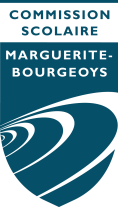 NOM DE L’ADULTE : 	_Le traitement des situations d’apprentissage suppose que l’adulte s’approprie une démarche d’investigation faisant appel à l’observation, à l’expérimentation ou à la modélisation.Chercher des réponses ou des solutions à des problèmes relevant de la physiqueReprésentation adéquate de la situationÉlaboration d’un plan d’action pertinentMise en œuvre adéquate du plan d’actionÉlaboration d’explications, de solutions ou de conclusions pertinentesL’adulte amené à résoudre un problème relatif au mouvement d’un corps ou à la déviation de la trajectoire de la lumière se donne une représentation du problème à la suite de la lecture et de l’interprétation de messages à caractère scientifique et technologique.Il élabore un plan d’action adapté à l’une de ses hypothèses, exploitant ainsi sa connaissance de la cinématique ou de l’optique.Il met en œuvre un plan d’action en menant des activités au laboratoire, recueille des données en tenant compte de l’incertitude expérimentale liée à la précision de l’instrument de mesure utilisé et applique les règles de sécurité appropriées.Mettre à profit ses connaissances en physiqueFormulation d’un questionnement appropriéUtilisation pertinente des connaissances en physiqueProduction adéquate d’explicationsL’adulte qui étudie un phénomène ou une application technologique en relation avec la cinématique ou l’optique formule des questions liées aux aspects contextuels et fait ressortir les principes de physique qui s’y manifestent.Il explique l’intervention de la cinématique ou de l’optique dans l’expression de certains phénomènes ou le fonctionnement de l’application à l’aide de schémas, de concepts, de lois, de théories ou de modèles.Il calcule la position, la vitesse et l’accélération d’un corps ou la portée et la hauteur maximale d’un projectile à l’aide des équations de mouvements,Il illustre la formation d’une image par un miroir ou une lentille à l’aide du tracé des rayons lumineux principaux, ou encoreIl détermine la position et les caractéristiques de l’image à l’aide des relations entre les triangles semblables.Il traite les données, analyse les résultats et rédige la discussion et la conclusion de l’expérience. S’il y a lieu, son rapport fait mention des sources d’erreurs pouvant expliquer l’écart entre ses résultats et ceux que la théorie prédit.Modalités : Traces et objets d’évaluation sur lesquels le jugement professionnel a été porté (documents ci-joint ou URL ci-bas ) :À PARTIR DES MESURES ET OBSERVATIONS EFFECTUÉES, JE JUGE QUE L’ADULTE A OBTENU LE RÉSULTAT SUIVANT :        /100NOM DE L’ENSEIGNANT-E :    ________________________________________________________SIGNATURE : L’adresse de courriel utilisée pour l’envoi au centre tient lieu de signature         DATE :_________________